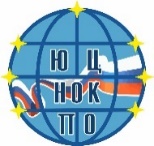 АВТОНОМНАЯ НЕКОММЕРЧЕСКАЯ ОРГАНИЗАЦИЯ                              «Южный центр независимой оценки качества профессионального образования»344000, г. Ростов-на-Дону, пр. Ворошиловский, 87/65, офис 512, телефон +7 (863) 2215308, телефакс: +7 (863) 2177872, e-mail: info@southpoa.ru.   ИНН 6163142179, КПП 61630100125. 06. 2018 № 85Пресс-релиз о проведении профессионально-общественной аккредитации   основных профессиональных образовательных программ   среднего профессионального образования в ГБПОУ РО  «Ростовский-на-Дону строительно-художественный  техникум»27  июня 2018 года Союз работодателей Ростовской области и АНО «Южный центр независимой оценки качества профессионального образования» проводят аккредитационную экспертизу в Ростовском-на-Дону строительно-художественном техникуме основной профессиональной образовательной программы среднего профессионального образования – программы подготовки квалифицированных рабочих, служащих  08.01.08 Мастер отделочных строительных работ, заявленной к профессионально-общественной аккредитации. Целью профессионально-общественной аккредитации является подтверждение соответствия качества и уровня подготовки выпускников требованиям профессиональных стандартов, требованиям рынка труда к специалистам, рабочим и служащим соответствующего профиля. Аккредитационная экспертиза проводится экспертной комиссией: Председатель экспертной комиссии – Нетесанов Виктор Федорович, вице-президент Союза работодателей Ростовской области;Евтушенко Сергей Иванович,  гл. инженер ИП Давыдов (производство строительно-монтажных работ), ЮРГПУ (НПИ), профессор кафедры «Промышленное и гражданское строительство, геотехника и фундаментостроение»; Представитель ЮЦНОКПО: Тараненко Наталья Юрьевна, к.ф.н, доцент, заместитель директора АНО «Южный центр независимой оценки качества профессионального образования». Место проведения: г. Ростов-на-Дону,  пер. Островского, 153.  Аккредитационная экспертиза будет проводиться в соответствии с согласованным с образовательной организацией Графиком работы экспертной комиссии, предусматривающим следующие процедуры: Интервью с руководством образовательной организации и руководителями образовательных программ, представленных к аккредитации; Прямая оценка компетенций студентов выпускных курсов;Посещение аудиторных занятий и интервью со студентами об удовлетворенности обучением;Знакомство с материально-технической базой, обеспечивающей реализацию профессиональной образовательной программы;    Интервьюирование работающих выпускников; Посещение базовых предприятий, аккредитуемых профессиональных образовательных программ;Интервьюирование преподавателей и сотрудников подразделений, участвующих в реализации программыИнтервьюирование работодателей. По результатам аккредитационной экспертизы АНО «Южный центр независимой оценки качества профессионального образования» формирует отчет и принимает решение о профессионально-общественной аккредитации образовательных программ, заявленных к аккредитации.  Отчет и сведения об аккредитованных образовательных программах направляются в Минобрнауки России и размещаются в системе АИС «Мониторинг ПОА» http://accredpoa.ru/accreditators/index/view/id/51Справка: Союз работодателей Ростовской области объединяет работодателей Ростовской области, представляет интересы и защиту прав работодателей во взаимоотношениях с органами государственной власти области и местного самоуправления, профессиональными союзами и их объединениями на принципах социального партнерства. Сайт СРРО: http://www.srro.ru/index.htmАНО Южный центр независимой оценки качества профессионального образования - региональное аккредитационное агентство, созданное по инициативе Координационного совета отделений РСПП Юга России. Является региональным представительством Некоммерческого партнерства «Национальная ассоциация офисных специалистов и административных работников. С 2015 года силами экспертного сообщества АНО ЮЦНОКПО проведено 66 профессионально-общественных аккредитаций образовательных программ в 33 образовательных учреждениях среднего профессионального образования Ростовской области. Аккредитационные действия проводятся 29 аттестованными экспертами, являющихся представителями работодателей Ростовской области. Сайт АНО ЮЦНОКПО: https://vk.com/southpoaГБПОУ РО «Ростовский строительно-художественный  техникум» - известное в городе Ростове-на-Дону и Ростовской области образовательное учреждение, которое на протяжении более 80-ти лет сохраняет основную направленность подготовки рабочих и специалистов, востребованных на рынке труда. Обучающиеся техникума принимают активное участие в конкурсах профессионального мастерства. Техникум принимает участие в региональном конкурсе WorldSkills Russia, что мотивирует студентов к конкуренции, чтобы разбудить их энтузиазм в совершенствовании профессиональной подготовки; создает уникальные средства обмена и сравнения мирового опыта в строительных отраслях; позволяет достигать не только личной самореализации участвующих в движении, но и решать задачи, стоящие перед экономикой, как в Ростовской области, так и за ее пределами. В феврале 2017 года студент второго курса ГБПОУ РО «РСХТ» Дмитрий Цыбиного занял второе место на региональном конкурсе WorldSkills Russia по профессии «Мастер отделочных строительных работ, в профессиональной компетенции «Малярные и декоративные работы». В 2018 году в региональном чемпионате профессионального мастерства WorldSkills Russia участвовал Ларшин Николай, обучающийся 2 курса. В техникуме обучение ведут опытные высококвалифицированные преподаватели и мастера производственного обучения, прошедшие стажировку  в ООО фирме «Руслан», мастер производственного обучения Соловьева Валентина Ивановна, высшей квалификационной категории, прошла повышение квалификации в АНО «НАРК» по дополнительной программе «Проектирование и реализация учебно-производственного процесса на основе применения профессионального стандарта, лучшего отечественного и международного опыта «Профессия «Маляр строительный (мастер декоративных работ)». Проходила стажировку в г. Кореновске по данной профессии.Образовательное учреждение является лауреатом-победителем «Всероссийской выставки-форума образовательных учреждений». На базе техникума работает региональный отраслевой ресурсный центр подготовки рабочих и специалистов высокой квалификации по строительным профессиям: каменщик, электрогазосварщик, облицовщик-плиточник, маляр строительный, штукатур, столяр строительный, лепщик архитектурных деталей, монтажник санитарно-технических систем и оборудования. ГБПОУ РО «РСХТ» является членом Совета Ассоциаций строителей Дона. Наш стратегический социальный партнер - ООО фирма «Руслан», генеральный директор Батажев Адам Ясаевич. Сайт РСХТ: http://спо-рсхт.рфИсп. Тараненко Наталья ЮрьевнаТел. +7 (991) 3638063ntaranenko@southpoa.ruДиректорГромовенко А.В.